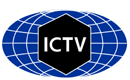 Part 1: TITLE, AUTHORS, APPROVALS, etcAuthor(s) and email address(es)Author(s) institutional address(es) (optional)Corresponding authorList the ICTV Study Group(s) that have seen this proposalICTV Study Group comments and response of proposerICTV Study Group votes on proposalAuthority to use the name of a living personSubmission datesICTV-EC comments and response of the proposerPart 2: NON-TAXONOMIC PROPOSALText of proposalPart 3: TAXONOMIC PROPOSALName of accompanying Excel moduleAbstractText of proposalSupporting evidence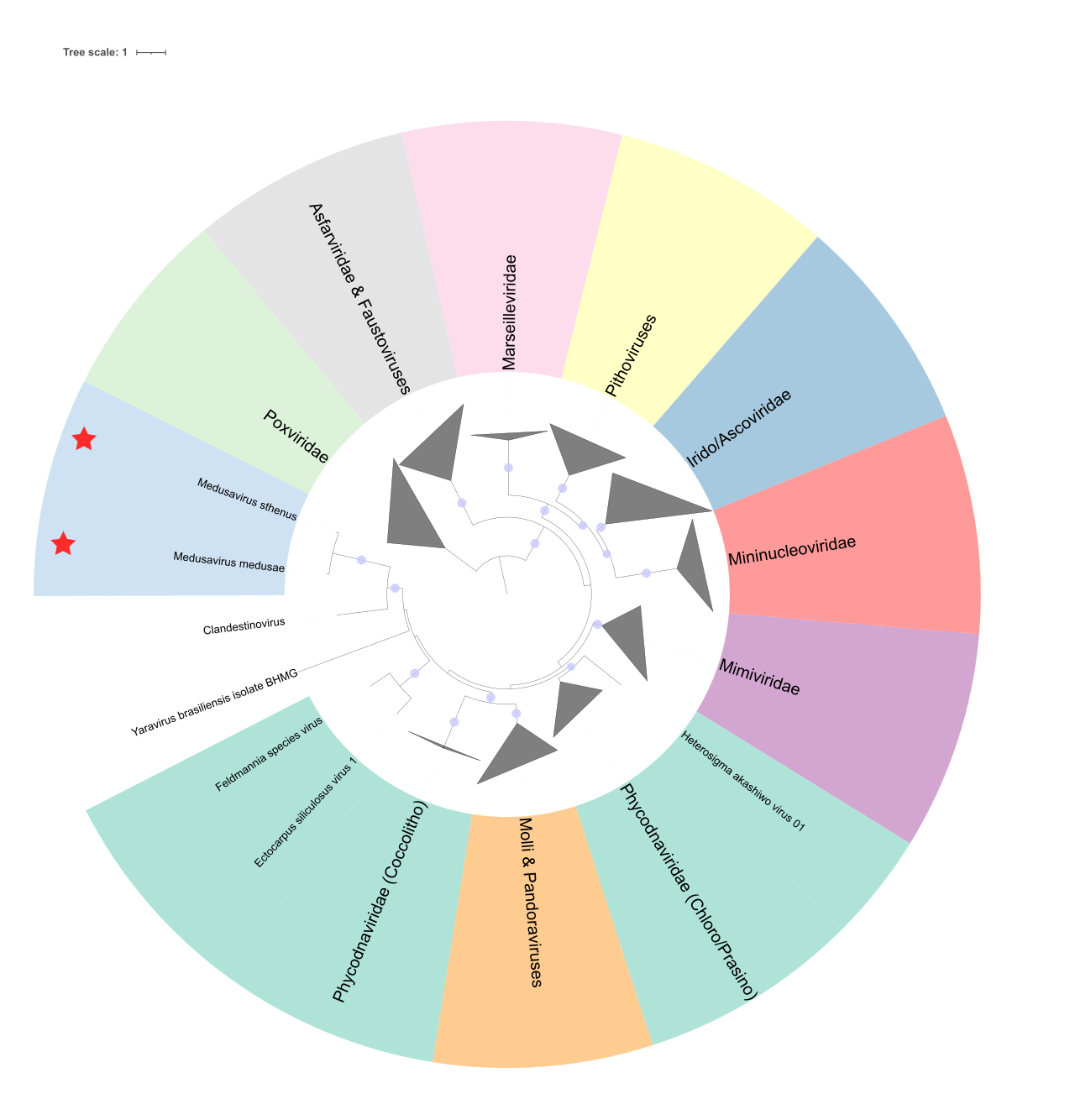 Fig. 1 Maximum-likelihood phylogenetic trees based on concatenated amino acid sequence of seven marker genes constructed using MAFFT (v.7.471), trimAl (v.1.4.1), and IQ-TREE 2 (v.2.1.3) [8–10]. The model was LG+F+R8 selected by the built-in Modelfinder of IQ-TREE 2 [11]. The branch supports were computed by 1000 ultrafast bootstrap and SH-aLRT [12]. The tree was visualized by iTOL, the round labels on branches represent high confidence supports with Ultrafast bootstrap ≥ 95%, SH-aLRT ≥ 80%.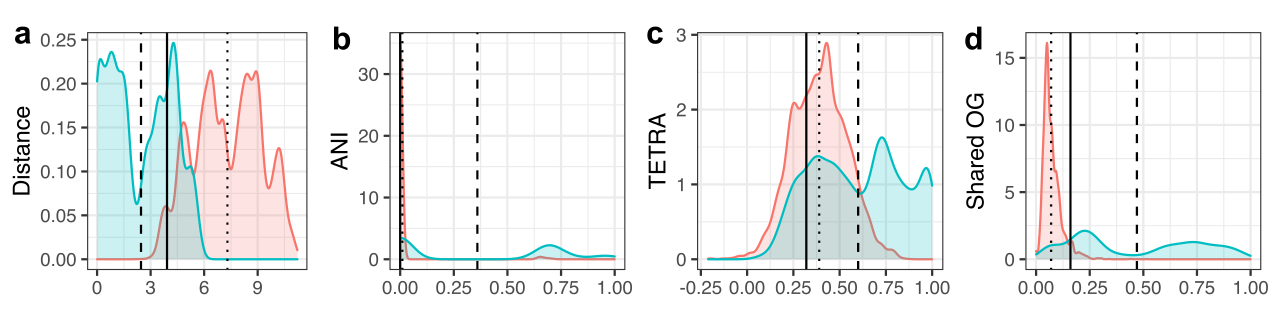 Fig. 2 Density plot of (a) Tip distance; (b) ANI; (c) TETRA; (d) Normalized OGs sharing level. Blue area represents intra-family comparisons, while red area represents inter-family comparisons. The vertical black line represents the value between clandestinovirus and Acantoamoeba castellanii medusavirus J1 (ACMV-J1, an exemplar isolate of the proposed species "Medusavirus medusae"). The dashed line represents the average value of intra-family levels and the dotted line represents the average value of inter-family level.References1. 	Yoshikawa G, Blanc-Mathieu R, Song C, et al (2019) Medusavirus, a Novel Large DNA Virus Discovered from Hot Spring Water. Journal of Virology 93:e02130-18. https://doi.org/10.1128/JVI.02130-182. 	Yoshida K, Zhang R, Garcia KG, et al (2021) Draft Genome Sequence of Medusavirus Stheno, Isolated from the Tatakai River of Uji, Japan. Microbiol Resour Announc 10:. https://doi.org/10.1128/MRA.01323-203. 	Watanabe R, Song C, Kayama Y, et al Particle Morphology of Medusavirus Inside and Outside the Cells Reveals a New Maturation Process of Giant Viruses. Journal of Virology 0:e01853-21. https://doi.org/10.1128/jvi.01853-214. 	Aylward FO, Moniruzzaman M, Ha AD, Koonin EV (2021) A phylogenomic framework for charting the diversity and evolution of giant viruses. PLOS Biology 19:e3001430. https://doi.org/10.1371/journal.pbio.30014305. 	Rolland C, Andreani J, Sahmi-Bounsiar D, et al (2021) Clandestinovirus: A Giant Virus With Chromatin Proteins and a Potential to Manipulate the Cell Cycle of Its Host Vermamoeba vermiformis. Front Microbiol 12:715608. https://doi.org/10.3389/fmicb.2021.7156086. 	Pritchard L, Glover RH, Humphris S, et al (2015) Genomics and taxonomy in diagnostics for food security: soft-rotting enterobacterial plant pathogens. Anal Methods 8:12–24. https://doi.org/10.1039/C5AY02550H7. 	Emms DM, Kelly S (2019) OrthoFinder: phylogenetic orthology inference for comparative genomics. Genome Biology 20:238. https://doi.org/10.1186/s13059-019-1832-y8. 	Capella-Gutierrez S, Silla-Martinez JM, Gabaldon T (2009) trimAl: a tool for automated alignment trimming in large-scale phylogenetic analyses. Bioinformatics 25:1972–1973. https://doi.org/10.1093/bioinformatics/btp3489. 	Katoh K (2005) MAFFT version 5: improvement in accuracy of multiple sequence alignment. Nucleic Acids Research 33:511–518. https://doi.org/10.1093/nar/gki19810. 	Minh BQ, Schmidt HA, Chernomor O, et al (2020) IQ-TREE 2: New Models and Efficient Methods for Phylogenetic Inference in the Genomic Era. Molecular Biology and Evolution 37:1530–1534. https://doi.org/10.1093/molbev/msaa01511. 	Kalyaanamoorthy S, Minh BQ, Wong TKF, et al (2017) ModelFinder: fast model selection for accurate phylogenetic estimates. Nat Methods 14:587–589. https://doi.org/10.1038/nmeth.428512. 	Hoang DT, Chernomor O, von Haeseler A, et al (2018) UFBoot2: Improving the Ultrafast Bootstrap Approximation. Molecular Biology and Evolution 35:518–522. https://doi.org/10.1093/molbev/msx281Code assigned:2022.005FShort title: Create a new family ("Mamonoviridae"), a genus ("Medusavirus"), and two species ("Medusavirus medusae" and "Medusavirus sthenus") in the phylum NucleocytoviricotaShort title: Create a new family ("Mamonoviridae"), a genus ("Medusavirus"), and two species ("Medusavirus medusae" and "Medusavirus sthenus") in the phylum NucleocytoviricotaShort title: Create a new family ("Mamonoviridae"), a genus ("Medusavirus"), and two species ("Medusavirus medusae" and "Medusavirus sthenus") in the phylum NucleocytoviricotaZhang R, Takemura M, Murata K, Ogata Hruixuan@kuicr.kyoto-u.ac.jp; giantvirus@rs.tus.ac.jp; kazum@nips.ac.jp; ogata@kuicr.kyoto-u.ac.jpBioinformatics Center, Institute for Chemical Research, Kyoto University, Gokasho, Uji 611-0011, Japan [ZR, OH]; Laboratory of Biology, Institute of Arts and Sciences, Tokyo University of Science, Shinjuku, Tokyo 162-8601, Japan [TM]; Exploratory Research Center on Life and Living Systems (ExCELLS), National Institutes of Natural Sciences, 38 Nishigonaka, Okazaki, Aichi, 444-8585, Japan [KM].Hiroyuki Ogata; ogata@kuicr.kyoto-u.ac.jpFungal and Protist Viruses Subcommittee ChairStudy GroupNumber of membersNumber of membersNumber of membersStudy GroupVotes supportVotes againstNo voteIs any taxon name used here derived from that of a living person (Y/N)Taxon namePerson from whom the name is derivedPermission attached (Y/N)Date first submitted to SC Chair23 May, 2022Date of this revision (if different to above)21 September,2022EC Comments: Please consider renaming genus and/or family names to avoid the same stem Medusavirus – Medusaviridae (optional).Please indicate demarcation criteria for members of distinct species (indispensable).Please consider changing ending of the species epithet to read "Medusavirus medusae" and "Medusavirus sthenus" to comply correct declension if intended to apply Latinized binomials (optional). Authors response:We discussed proposed change and renamed family to "Mamonoviridae". We originally opted for "Gorgonviridae", but realized that word "Gorgon" has already been used for naming subfamily of bacterial viruses (Gorgonvirinae)As requested, we reported species demarcation criteria in this version of the Taxonomic proposalWe accepted suggested changes in species names. 2022.005F.N.v2.Mamonoviridae_newfam.xlsxAcanthamoeba castellanii medusavirus J1 is a “giant virus” isolated from a hot spring in Japan in 2019. Recently, a close relative of this virus was isolated in Japan named medusavirus stheno T3. Here, we propose to create two new species ("Medusavirus medusae" and "Medusavirus sthenus"), a new genus "Medusavirus" and a new family "Mamonoviridae" within the phylum Nucleocytoviricota to classify these two viruses. We describe their morphological and genomic features and gene content similarities along with phylogenetic analyses to support the proposal.